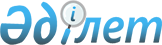 О внесении изменений и дополнений в приказ Министра финансов Республики Казахстан от 18 сентября 2014 года № 403 "Некоторые вопросы Единой бюджетной классификации Республики Казахстан"Приказ Министра финансов Республики Казахстан от 3 ноября 2020 года № 1062. Зарегистрирован в Министерстве юстиции Республики Казахстан 5 ноября 2020 года № 21591
      ПРИКАЗЫВАЮ: 
      1. Внести в приказ Министра финансов Республики Казахстан от 18 сентября 2014 года № 403 "Некоторые вопросы Единой бюджетной классификации Республики Казахстан" (зарегистрирован в Реестре государственной регистрации нормативных правовых актов под № 9756, опубликован 17 октября 2014 года в информационно-правовой системе "Әділет") следующие изменения и дополнения:
      в Единой бюджетной классификации Республики Казахстан, утвержденной указанным приказом: 
      в функциональной классификации расходов бюджета:
      в функциональной группе 01 "Государственные услуги общего характера":
      в функциональной подгруппе 1 "Представительные, исполнительные и другие органы, выполняющие общие функции государственного управления":
      дополнить администратором бюджетных программ 325 с бюджетной программой 013 и с бюджетными подпрограммами 011 и 015 следующего содержания:
      "325 Управление общественного развития города республиканского значения, столицы
      013 Обеспечение деятельности Ассамблеи народа Казахстана города республиканского значения, столицы
      011 За счет трансфертов из республиканского бюджета
      015 За счет средств местного бюджета";
      дополнить администратором бюджетных программ 752 с бюджетной программой 075 и с бюджетными подпрограммами 011 и 015 следующего содержания:
      "752 Управление общественного развития области
      075 Обеспечение деятельности Ассамблеи народа Казахстана области
      011 За счет трансфертов из республиканского бюджета
      015 За счет средств местного бюджета";
      в функциональной группе 05 "Здравоохранение":
      в функциональной подгруппе 2 "Охрана здоровья населения":
      по администратору бюджетных программ 253 "Управление здравоохранения области":
      наименование бюджетной программы 050 "Возмещение лизинговых платежей по санитарному транспорту, приобретенных на условиях финансового лизинга" изложить в следующей редакции:
      "050 Возмещение лизинговых платежей по санитарному транспорту, медицинским изделиям, требующие сервисного обслуживания, приобретенных на условиях финансового лизинга";
      по администратору бюджетных программ 322 "Управление общественного здоровья города республиканского значения, столицы":
      наименование бюджетной программы 005 "Возмещение лизинговых платежей по санитарному транспорту, приобретенных на условиях финансового лизинга" изложить в следующей редакции:
      "005 Возмещение лизинговых платежей по санитарному транспорту, медицинским изделиям, требующие сервисного обслуживания, приобретенных на условиях финансового лизинга";
      по администратору бюджетных программ 339 "Управление общественного здравоохранения города республиканского значения, столицы":
      наименование бюджетной программы 017 "Возмещение лизинговых платежей по санитарному транспорту, приобретенных на условиях финансового лизинга" изложить в следующей редакции:
      "017 Возмещение лизинговых платежей по санитарному транспорту, медицинским изделиям, требующие сервисного обслуживания, приобретенных на условиях финансового лизинга";
      по администратору бюджетных программ 353 "Управление здравоохранения города республиканского значения, столицы":
      наименование бюджетной программы 047 "Возмещение лизинговых платежей по санитарному транспорту, приобретенных на условиях финансового лизинга" изложить в следующей редакции:
      "047 Возмещение лизинговых платежей по санитарному транспорту, медицинским изделиям, требующие сервисного обслуживания, приобретенных на условиях финансового лизинга";
      по администратору бюджетных программ 754 "Управление общественного здоровья области":
      наименование бюджетной программы 015 "Возмещение лизинговых платежей по санитарному транспорту, приобретенных на условиях финансового лизинга" изложить в следующей редакции:
      "015 Возмещение лизинговых платежей по санитарному транспорту, медицинским изделиям, требующие сервисного обслуживания, приобретенных на условиях финансового лизинга";
      в функциональной подгруппе 9 "Прочие услуги в области здравоохранения":
      по администраторам бюджетных программ 253 "Управление здравоохранения области" и 754 "Управление общественного здоровья области":
      наименование бюджетной программы 023 "Социальная поддержка медицинских и фармацевтических работников, направленных для работы в сельскую местность" изложить в следующей редакции:
      "023 Социальная поддержка медицинских и фармацевтических работников"; 
      в функциональной группе 06 "Социальная помощь и социальное обеспечение":
      в функциональной подгруппе 9 "Прочие услуги в области социальной помощи и социального обеспечения":
      по администратору бюджетных программ 256 "Управление координации занятости и социальных программ области":
      дополнить бюджетной программой 071 с бюджетными подпрограммами 011 и 015 следующего содержания:
      "071 Обучение предпринимательству в рамках Государственной программы развития продуктивной занятости и массового предпринимательства на 2017 – 2021 годы "Еңбек"
      011 За счет трансфертов из республиканского бюджета
      015 За счет средств местного бюджета";
      в функциональной группе 07 "Жилищно-коммунальное хозяйство":
      в функциональной подгруппе 1 "Жилищное хозяйство":
      по администраторам бюджетных программ 271 "Управление строительства области", 288 "Управление строительства, архитектуры и градостроительства области", 314 "Управление комфортной городской среды города республиканского значения, столицы", 340 "Управление регенерации городской среды города республиканского значения, столицы", 341 "Управление строительства и жилищной политики города республиканского значения, столицы" и 373 "Управление строительства города республиканского значения, столицы":
      бюджетную программу 066 "Кредитование социально-предпринимательских корпораций на строительство жилья" с бюджетными подпрограммами 013 "За счет кредитов из республиканского бюджета" и 015 "За счет средств местного бюджета" исключить;
      по администраторам бюджетных программ 809 "Отдел жилищно-коммунального хозяйства, пассажирского транспорта, автомобильных дорог, строительства, архитектуры и градостроительства района (города областного значения)" и 810 "Отдел реального сектора экономики района (города областного значения)":
      бюджетную программу 054 "Увеличение уставного капитала субъектов квазигосударственного сектора в рамках содействия устойчивому развитию и росту Республики Казахстан" с бюджетными подпрограммами 011 "За счет трансфертов из республиканского бюджета", 015 "За счет средств местного бюджета" и 028 "За счет трансфертов из областного бюджета" исключить;
      в функциональной группе 12 "Транспорт и коммуникации":
      в функциональной подгруппе 5 "Железнодорожный транспорт":
      по администратору бюджетных программ 348 "Управление пассажирского транспорта и автомобильных дорог города республиканского значения, столицы":
      бюджетную программу 019 "Увеличение уставного капитала юридических лиц на строительство метрополитена" с бюджетными подпрограммами 011 "За счет трансфертов из республиканского бюджета" и 015 "За счет средств местного бюджета" исключить;
      в функциональной подгруппе 9 "Прочие услуги в сфере транспорта и коммуникаций":
      по администратору бюджетных программ 317 "Управление городской мобильности города республиканского значения, столицы":
      бюджетную программу 015 "Увеличение уставного капитала юридических лиц для реализации проекта "Новая транспортная система" с бюджетными подпрограммами 011 "За счет трансфертов из республиканского бюджета" и 015 "За счет средств местного бюджета" исключить;
      в функциональной группе 13 "Прочие":
      в функциональной подгруппе 9 "Прочие":
      по администраторам бюджетных программ 318 "Управление государственных активов города республиканского значения, столицы" и 356 "Управление финансов города республиканского значения, столицы":
      бюджетные программы 020 "Кредитование для внедрения системы раздельного сбора твердо-бытовых отходов в городе Алматы" и 021 "Кредитование КГП "ВСК "Медеу" для внедрения системы энергосберегающих технологий на высокогорном спортивном комплексе "Медеу" в городе Алматы" с бюджетными подпрограммами 013 "За счет кредитов из республиканского бюджета" и 015 "За счет средств местного бюджета" исключить.
      2. Департаменту бюджетного законодательства Министерства финансов Республики Казахстан в установленном законодательством Республики Казахстан порядке обеспечить:
      1) государственную регистрацию настоящего приказа в Министерстве юстиции Республики Казахстан;
      2) размещение настоящего приказа на интернет-ресурсе Министерства финансов Республики Казахстан;
      3) в течение десяти рабочих дней после государственной регистрации настоящего приказа в Министерстве юстиции Республики Казахстан представление в Департамент юридической службы Министерства финансов Республики Казахстан сведений об исполнении мероприятий, предусмотренных подпунктами 1) и 2) настоящего пункта.
      3. Настоящий приказ вводится в действие со дня государственной регистрации и подлежит официальному опубликованию.
					© 2012. РГП на ПХВ «Институт законодательства и правовой информации Республики Казахстан» Министерства юстиции Республики Казахстан
				
      Министр финансов 
Республики Казахстан 

Е. Жамаубаев
